PRIORITY IMPACT AND EFFORT MATRIX – EXAMPLE 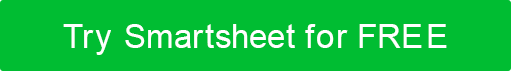 Use this template to prioritize tasks or projects based on their potential impact and required effort, 
enabling more efficient resource allocation and decision-making. Blank template on page 2.PRIORITY IMPACT AND EFFORT MATRIX DISCLAIMERAny articles, templates, or information provided by Smartsheet on the website are for reference only. While we strive to keep the information up to date and correct, we make no representations or warranties of any kind, express or implied, about the completeness, accuracy, reliability, suitability, or availability with respect to the website or the information, articles, templates, or related graphics contained on the website. Any reliance you place on such information is therefore strictly at your own risk.